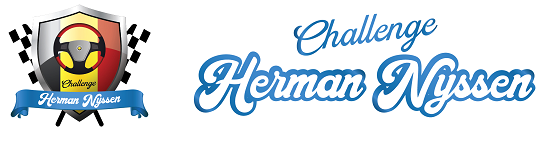 à envoyer: par courrier / fax/ mail uniquement au secrétariat*  bitte ihre Wahl anklicken      cliquer sur la case de votre choix
------------------------------------------------------------------------------------------------------------------------------------------------------Teilnahme Juniorwertung 2022, Stichtag: Geburtsdatum nach dem 01.01.1995 Die/der Unterzeichnende bescheinigt hiermit, dass alle gemachten Angaben wahrheitsgemäß sind. Sie/er akzeptiert die CHN Bestimmungen 2022. Ein Verstoß gegen diese Bestimmungen führt zum Ausschluss aus der CHN. Wertung und zum Verlust der Vorteile, die Mitglieder der CHN gewährt bekommen. Im Zweifelsfalle entscheidet das SchiedsgerichtMit dem Mitgliedsantrag ist der Mitgliedsbeitrag von 250,00 zu entrichten. Es werden nur Anträge bearbeitet, bei denen auch der Beitragsnachweis geführt ist. Der jährliche Beitrag)und ist auf das Konto Sparkasse Merzig-Wadern IBAN DE80 5935 1040 0000 0408 99 BIC.MERZDE55XXX zu überweisen.Pour être inscrit au championnat JUNIOR 2021 la date de référence est la date de naissance, soit après le 01.01.1995  Le/la soussigné(e) déclare que toutes les données sont exactes et qu'il/elle s'engage à respecter le règlement 2022. .Le non-respect du règlement entraîne l’exclusion du trophée CHN et la perte des avantages. En cas de litige, le tribunal arbitral du groupe de travail délibère valablement. L’inscription Trophée "CHN" ne sera effective qu'une fois le droit d'inscription de 250 euros enregistré sur le compte courant repris ci-dessous :Sparkasse Merzig-Wadern IBAN DE80 5935 1040 0000 0408 99 BIC.MERZDE55XXX							Einschreibung / Inscription CHN_22_DEU_FR_FINAL_2020_12_26   WS_V_2X-RACE 
Hohlstraße 33 
D-66265 Heusweilerkrasquin@pt.luEinschreibung / InscriptionFahrerwertung /Classement  PILOTE Beifahrerwertung/Classement COPILOTE  Name/Vorname - Nom/Prénom:Geb.Datum - Date de naissance:Nationalität - Nationalité:PLZ/Code postal - Ort/Ville:Straße/Rue – Nr./Nr.Telefon - TéléphoneE-Mail:Lizenz Nr.- Licence Nr.Fahrzeug -Voiture:Bemerkungen/ Remarque: